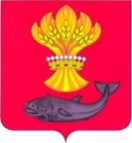 АДМИНИСТРАЦИЯ ПАНИНСКОГОМУНИЦИПАЛЬНОГО РАЙОНА ВОРОНЕЖСКОЙ ОБЛАСТИПОСТАНОВЛЕНИЕот  13.08. 2018г.  № 251						р. п. Панино	 О проведении мониторинга закупок для обеспечения  нужд Панинского муниципального района Воронежской области  В соответствии с частью 8 статьи 97 Федерального закона от 05.04.2013               N 44-ФЗ "О контрактной системе в сфере закупок товаров, работ, услуг для обеспечения государственных и муниципальных нужд" администрация Панинского муниципального района Воронежской области  постановляет:1. Утвердить прилагаемый Порядок осуществления мониторинга закупок товаров, работ, услуг для обеспечения нужд Панинского муниципального района Воронежской области согласно приложению.2. Главным распорядителям бюджетных средств Панинского муниципального района Воронежской области, казенным (бюджетным) учреждениям Панинского муниципального района Воронежской области представлять уполномоченному органу администрации  Панинского муниципального района Воронежской области информацию об осуществлении закупок товаров, работ, услуг для обеспечения нужд Панинского муниципального района Воронежской области.3. Постановление администрации Панинского муниципального района Воронежской области от 21.09.2015 № 378 «О проведении мониторинга закупок товаров, работ, услуг для обеспечения нужд Панинского муниципального района Воронежской области» - считать утратившим силу.4.  Настоящее постановление вступает в силу со дня его в официального опубликования в официальном печатном периодическом издании Панинского муниципального района «Панинский муниципальный вестник».5.  Контроль  за   исполнением  настоящего  постановления  возложить                   на и.о. заместителя главы администрации Панинского муниципального района – начальника отдела по управлению муниципальным имуществом                                 и экономическому развитию  Сафонову О.В.Глава администрации  Панинскогомуниципального района Воронежской области                                                                        Н.В. Щеглов                             Приложение                                                                              к постановлению администрации                                                                              Панинского муниципального района                                                                             от  13.08.2018 г. № Порядок осуществления мониторинга закупок товаров, работ, услуг для обеспечения нужд Панинского муниципального района Воронежской области
1. Настоящий Порядок осуществления мониторинга закупок товаров, работ, услуг для обеспечения нужд Панинского муниципального района Воронежской области (далее - Порядок) устанавливает правила осуществления мониторинга закупок товаров, работ, услуг для обеспечения нужд Панинского муниципального района Воронежской области (далее - мониторинг закупок) в соответствии с Федеральным законом от 05.04.2013 N 44-ФЗ "О контрактной системе в сфере закупок товаров, работ, услуг для обеспечения государственных и муниципальных нужд" (далее - Федеральный закон N 44-ФЗ).
2. Проведение мониторинга закупок осуществляется уполномоченным органом администрации  Панинского муниципального района Воронежской области, осуществляющим полномочия на определение поставщиков (подрядчиков, исполнителей), с  муниципальными заказчиками (далее – уполномоченный орган) на постоянной основе посредством сбора, обобщения, систематизации и оценки информации, содержащейся:- в единой информационной системе в сфере закупок (далее - ЕИС), на электронных площадках, функционирование которых осуществляется в соответствии с действующим законодательством;- в письмах и обращениях, поступающих в уполномоченный орган от муниципальных заказчиков Панинского муниципального района Воронежской области (далее - заказчики), организаций, в том числе общественных объединений, объединений юридических лиц, граждан, включая результаты общественного контроля за соблюдением требований законодательства Российской Федерации и иных нормативных правовых актов о контрактной системе в сфере закупок товаров, работ, услуг для обеспечения муниципальных нужд;- во вступивших в законную силу судебных актах, касающихся вопросов осуществления закупок;- в иных открытых источниках.3. При осуществлении мониторинга закупок проводится оценка:- эффективности планирования закупок;- эффективности определения поставщиков (подрядчиков, исполнителей);- эффективности исполнения контрактов;- исполнения требований законодательства о закупках.4. Заказчики в целях обеспечения проведения мониторинга закупок представляют в уполномоченный орган  информацию об осуществлении закупок по форме согласно приложению N 1 к настоящему Порядку:за квартал - до 10-го числа месяца, следующего за отчетным кварталом;за год - до 15 января года, следующего за отчетным.5. Результатом проведения мониторинга закупок является:- формирование квартальной рейтинговой оценки эффективности закупок товаров, работ, услуг для обеспечения нужд Панинского муниципального района Воронежской области;- формирование годовой рейтинговой оценки эффективности закупок товаров, работ, услуг для обеспечения нужд Панинского муниципального района Воронежской области по итогам календарного года.6. Квартальные и годовые рейтинговые оценки эффективности закупок товаров, работ, услуг для обеспечения нужд Панинского муниципального района Воронежской области формируются по двум категориям заказчиков:- I категория - заказчики с годовым объемом закупок, проведенных конкурентными способами определения поставщиков (подрядчиков, исполнителей), свыше 10 миллионов рублей;- II категория - заказчики с годовым объемом закупок, проведенных конкурентными способами определения поставщиков (подрядчиков, исполнителей), не превышающим 10 миллионов рублей.7. Квартальная рейтинговая оценка эффективности закупок товаров, работ, услуг для обеспечения нужд Панинского муниципального района Воронежской области рассчитывается согласно приложению N 2 к настоящему Порядку.8. Уполномоченный орган  по результатам расчета квартальной рейтинговой оценки эффективности закупок товаров, работ, услуг для обеспечения нужд Панинского муниципального района Воронежской области:- осуществляет ранжирование заказчиков по зонам эффективности закупочной деятельности согласно таблице.Таблица. Критерии отнесения заказчиков по зонам эффективности закупочной деятельности
Таблица
- анализирует результаты оценки эффективности закупок товаров, работ, услуг;- формирует квартальную рейтинговую оценку эффективности закупок товаров, работ, услуг для обеспечения нужд Панинского муниципального района Воронежской области;- подготавливает предложения по улучшению текущего состояния закупочной деятельности в отношении заказчиков, подпадающих в зону эффективности закупочной деятельности ниже среднего уровня ("красная" зона), и направляет  их заказчикам с учетом их подведомственных учреждений до 30-го числа месяца, следующего за отчетным кварталом.9. Годовая рейтинговая оценка эффективности закупок товаров, работ, услуг для обеспечения нужд Панинского муниципального района Воронежской области рассчитывается согласно приложению N 3 к настоящему Порядку.10. Уполномоченный орган  по результатам расчета годовой рейтинговой оценки эффективности закупок товаров, работ, услуг для обеспечения нужд Панинского муниципального района Воронежской области:- осуществляет ранжирование заказчиков по зонам эффективности закупочной деятельности согласно таблице пункта 8 настоящего Порядка;- подготавливает проект годовой рейтинговой оценки эффективности закупок товаров, работ, услуг для обеспечения нужд Панинского муниципального района Воронежской области в срок до 1 февраля года, следующего за отчетным;- для подготовки предложений и замечаний направляет проект годовой рейтинговой оценки эффективности закупок товаров, работ, услуг для обеспечения нужд Панинского муниципального района Воронежской области заказчикам в срок до 15 февраля года, следующего за отчетным.11. По итогам рассмотрения поступивших предложений и замечаний Уполномоченный орган  формирует годовую рейтинговую оценку эффективности закупок товаров, работ, услуг для обеспечения нужд Воронежской области, содержащую аналитические материалы и пояснительную информацию.Приложение N 1 к Порядку
осуществления мониторинга
закупок товаров, работ, услуг
для обеспечения нужд Панинского муниципального района Воронежской области 

Информация об осуществлении закупок* Отчетный период с 01.01.20__ по __.__.20__
* Представляется каждым заказчиком нарастающим итогом Уполномоченному органу  осуществляющему закупки в соответствии с Федеральным законом N 44-ФЗ.
Руководитель заказчика                                                                                                Подпись Приложение N 2
к Порядку
осуществления мониторинга
закупок товаров, работ, услуг
для обеспечения нужд Панинского муниципального районаВоронежской области 
Расчет квартальной рейтинговой оценки эффективности закупок товаров, работ, услуг для обеспечения нужд Панинского муниципального района Воронежской области осуществляется по формулам:- для заказчиков I категории (РI-к):РI-к = К1к x 0,3 + К2к x 0,4 + К3к x 0,15 + К4к x 0,15;- для заказчиков II категории (РII-к):РII-к = П2 x 0,17 + П9 x 0,22 + П10 x 0,17 + П11 x 0,11 + П13 x 0,11 + П15 x 0,22.
Приложение N 3
к Порядкуосуществления мониторингазакупок товаров, работ, услугдля обеспечения нужд Панинского муниципального районаВоронежской области 
Расчет годовой рейтинговой оценки эффективности закупок товаров, работ, услуг для обеспечения нужд Панинского муниципального района Воронежской области осуществляется по формулам:- для заказчиков I категории (РI-г):РI-г = К1г x 0,3 + К2г x 0,4 + К3г x 0,15 + К4г x 0,15;- для заказчиков II категории (РII-г):РII-г = П1 x 0,1 + П4 x 0,15 + П12 x 0,2 + П13 x 0,15 + П14 x 0,1 + П16 x 0,1 + П21 x 0,2.Уровень зонирования Критерий оценки эффективности (Р)Лучшие практики Р >= 90 баллов Зона высокой эффективности закупочной деятельности ("зеленая" зона)Р >= 80 баллов Зона эффективности закупочной деятельности выше среднего уровня ("желтая" зона)70 баллов <= Р < 80 баллов Зона средней эффективности закупочной деятельности ("оранжевая" зона)50 баллов <= Р < 70 баллов Зона эффективности закупочной деятельности ниже среднего уровня ("красная" зона)Р < 50 баллов Наименование заказчика:Наименование заказчика:ИНН заказчика:ИНН заказчика:N п/п Наименование показателя Наименование показателя Значение 1 Фактическая дата публикации плана-графика в единой информационной системе в сфере закупок Фактическая дата публикации плана-графика в единой информационной системе в сфере закупок 2 Количество позиций в плане-графике на начало года, по которым публикуется извещение о закупке, ед.Количество позиций в плане-графике на начало года, по которым публикуется извещение о закупке, ед.3 Количество позиций в плане-графике на последнюю отчетную дату, по которым публикуется извещение о закупке, за исключением позиций, добавленных по объективным причинам (образовавшаяся экономия, изменение финансирования, технические сбои), ед.Количество позиций в плане-графике на последнюю отчетную дату, по которым публикуется извещение о закупке, за исключением позиций, добавленных по объективным причинам (образовавшаяся экономия, изменение финансирования, технические сбои), ед.4 Количество позиций в плане-графике на последнюю отчетную дату, по которым публикуется извещение о закупке, ед.Количество позиций в плане-графике на последнюю отчетную дату, по которым публикуется извещение о закупке, ед.5 Количество изменений в плане-графике в отчетном периоде, за исключением изменений, связанных с изменением действующего законодательства, добавлением новых позиций и корректировкой начальной (максимальной) цены контракта, ед.Количество изменений в плане-графике в отчетном периоде, за исключением изменений, связанных с изменением действующего законодательства, добавлением новых позиций и корректировкой начальной (максимальной) цены контракта, ед.6 Стоимость контрактов, сложившаяся по результатам проведенных запросов котировок по данным итогового протокола, итоги по которым подводятся в отчетном периоде, руб.Стоимость контрактов, сложившаяся по результатам проведенных запросов котировок по данным итогового протокола, итоги по которым подводятся в отчетном периоде, руб.7Стоимость контрактов, заключенных с субъектами малого предпринимательства и социально ориентированными некоммерческими организациями, рассчитанная в соответствии со ст. 30 Федерального закона N 44-ФЗ, руб.Стоимость контрактов, заключенных с субъектами малого предпринимательства и социально ориентированными некоммерческими организациями, рассчитанная в соответствии со ст. 30 Федерального закона N 44-ФЗ, руб.8Совокупный годовой объем закупок, рассчитанный в соответствии со ст. 30 Федерального закона N 44-ФЗ, руб.Совокупный годовой объем закупок, рассчитанный в соответствии со ст. 30 Федерального закона N 44-ФЗ, руб.9Совокупный годовой объем закупок, руб.Совокупный годовой объем закупок, руб.10Стоимость контрактов, заключенных с единственным поставщиком в соответствии с п. 4, 5 ч. 1 ст. 93 Федерального закона N 44-ФЗ, руб.Стоимость контрактов, заключенных с единственным поставщиком в соответствии с п. 4, 5 ч. 1 ст. 93 Федерального закона N 44-ФЗ, руб.11Количество обоснованных и частично обоснованных жалоб, за исключением отмененных решением суда, ед.Количество обоснованных и частично обоснованных жалоб, за исключением отмененных решением суда, ед.12Количество специалистов заказчика, имеющих сертификат о повышении квалификации в соответствии с Федеральным законом N 44-ФЗ, чел.Количество специалистов заказчика, имеющих сертификат о повышении квалификации в соответствии с Федеральным законом N 44-ФЗ, чел.13Количество специалистов заказчика, занятых закупками, чел.Количество специалистов заказчика, занятых закупками, чел.Наименование показателя Расчет показателя Критерий оценки Балл 1 2 3 4 Эффективность планирования закупок (К1к):К1к = П1 x 0,3 + П2 x 0,3 + П3 x 0,4 Эффективность планирования закупок (К1к):К1к = П1 x 0,3 + П2 x 0,3 + П3 x 0,4 Эффективность планирования закупок (К1к):К1к = П1 x 0,3 + П2 x 0,3 + П3 x 0,4 Эффективность планирования закупок (К1к):К1к = П1 x 0,3 + П2 x 0,3 + П3 x 0,4 Полнота формирования плана-графика на этапе его первоначального размещения в единой информационной системе в сфере закупок (П1)П1 = N 1 / N 2, где N1 - количество позиций в плане-графике на начало года, по которым публикуется извещение о закупке, ед.;N2 - количество позиций в плане-графике на последнюю отчетную дату, по которым публикуется извещение о закупке, за исключением позиций, добавленных по объективным причинам (образовавшаяся экономия, изменение финансирования, технические сбои), ед.П1 <= 1 П1 x 100 1 < П1 <= 2 (2 - П1) x 100 П1 > 2 0 Среднее количество изменений в расчете на одну позицию плана-графика (П2)П2 = N 3 / N 4, где N3 - количество изменений в плане-графике в отчетном периоде за исключением изменений, связанных с изменением действующего законодательства, добавлением новых позиций и корректировкой начальной максимальной цены контракта, ед.;N4 - количество позиций в плане-графике на последнюю отчетную дату, по которым публикуется извещение о закупке, за исключением позиций, отмененных заказчиком, ед.П2 <= 1 100 1 < П2 <= 2 (2 - П2) x 100 П2 > 2 0 Степень выполнения плана-графика (П3)П3 = N 5 / N 4, где N5 - количество извещений, опубликованных в отчетном периоде, ед.П3 <= 1 П3 x 100 П3 > 1 0 Эффективность определения поставщиков (подрядчиков, исполнителей) (К2к):К2к = П4 x 0,1 + П5 x 0,15 + П6 x 0,15 + П7 x 0,2 + П8 x 0,25 + П9 x 0,1 + П10 x 0,05 Эффективность определения поставщиков (подрядчиков, исполнителей) (К2к):К2к = П4 x 0,1 + П5 x 0,15 + П6 x 0,15 + П7 x 0,2 + П8 x 0,25 + П9 x 0,1 + П10 x 0,05 Эффективность определения поставщиков (подрядчиков, исполнителей) (К2к):К2к = П4 x 0,1 + П5 x 0,15 + П6 x 0,15 + П7 x 0,2 + П8 x 0,25 + П9 x 0,1 + П10 x 0,05 Эффективность определения поставщиков (подрядчиков, исполнителей) (К2к):К2к = П4 x 0,1 + П5 x 0,15 + П6 x 0,15 + П7 x 0,2 + П8 x 0,25 + П9 x 0,1 + П10 x 0,05 Доля закупок, совершенных конкурентными способами (П4)П4 = N 6 / N 7, где N6 - стоимость контрактов, заключенных в отчетном периоде по результатам проведения конкурентных закупок, тыс. рублей;N7 - стоимость контрактов, заключенных в отчетном периоде по результатам проведения закупок, тыс. рублей П4 >= 0,9 100 П4 < 0,9 П4 x 100 Среднее количество участников закупок, подавших заявки на участие в конкурентных процедурах закупок (П5)П5 = N 8 / N 9, где N8 - количество заявок, поданных на участие в конкурентных процедурах, итоги по которым подводятся в отчетном периоде, ед.;N9 - количество конкурентных закупок, итоги по которым подводятся в отчетном периоде, ед.П5 >= 3,5 100 3 <= П5 < 3,5 75 2,5 <= П5 < 3 50 2 <= П5 < 2,5 25 П5 < 2 0 Относительная экономия бюджетных средств по итогам проведения конкурентных процедур закупок (П6)П6 = 1 - N 10 / N 11, где N10 - стоимость контрактов, сложившаяся по результатам проведенных конкурентных процедур, итоги по которым подводятся в отчетном периоде, тыс. рублей;N11 - сумма начальной (максимальной) цены контракта закупок, проведенных конкурентными способами, итоги по которым подводятся в отчетном периоде, тыс. рублей П6 >= 0,082 100 0,07 <= П6 < 0,082 75 0,055 <= П6 < 0,07 50 П6 < 0,055 0 Доля несостоявшихся конкурентных закупок в общей стоимости проведенных конкурентных процедур (П7)П7 = N 12 / N 11, где N12 - сумма начальных (максимальных) цен контрактов конкурентных процедур закупок, признанных несостоявшимися, тыс. рублей (1 - П7) x 100 Качество подготовки заявок на проведение закупок, направленных в уполномоченный орган (П8)П8 = N 13 / N 14, где N13 - количество отозванных, возвращенных заявок на проведение закупок, поданных в уполномоченный орган, изменений в опубликованные извещения и документацию о закупках, а также количество отмененных закупок, ед.N14 - количество закупок заказчика, объявленных уполномоченным органом на определение поставщиков (подрядчиков, исполнителей), ед.П8 < 0,1 100 0,1 <= П8 < 0,2 75 0,2 <= П8 < 0,3 50 П8 >= 0,3 0 Эффективность исполнения контрактов (К3к):К3 = П11 x 0,4 + П12 x 0,2 + П13 x 0,4 Эффективность исполнения контрактов (К3к):К3 = П11 x 0,4 + П12 x 0,2 + П13 x 0,4 Эффективность исполнения контрактов (К3к):К3 = П11 x 0,4 + П12 x 0,2 + П13 x 0,4 Эффективность исполнения контрактов (К3к):К3 = П11 x 0,4 + П12 x 0,2 + П13 x 0,4 Доля контрактов в реестре контрактов, заключенных заказчиками, зарегистрированных с нарушением срока регистрации (П11)П11 = N 19 / N 20, где N19 - количество контрактов в реестре контрактов, заключенных заказчиками, зарегистрированных с нарушением срока регистрации, ед.;N20 - количество контрактов, зарегистрированных в реестре контрактов, заключенных заказчиками, ед.П11 <= 0,05 100 П11 > 0,05 0 Доля неисполненных обязательств в общей стоимости контрактов, заключенных конкурентными способами (П12)П12 = N 21 / N 6, где N21 - сумма неисполненных обязательств по расторгнутым контрактам, заключенным конкурентными способами в отчетном периоде, за исключением контрактов, расторгнутых заказчиком в одностороннем порядке, тыс. рублей П12 < 0,05 100 0,05 <= П12 < 0,15 75 0,15 <= П12 < 0,25 50 П12 >= 0,25 0 Доля исполненных контрактов, по которым отсутствует информация об их исполнении в реестре контрактов, заключенных заказчиками (П13)П13 = N 22 / N 19, где N22 - количество исполненных контрактов, по которым по истечении трех рабочих дней отсутствует информация об исполнении в реестре контрактов, заключенных заказчиками, ед.П13 <= 0,05 100 П13 > 0,05 0 Исполнение требований законодательства о закупках (К4к):К4к = П14 x 0,5 + П15 x 0,5 Исполнение требований законодательства о закупках (К4к):К4к = П14 x 0,5 + П15 x 0,5 Исполнение требований законодательства о закупках (К4к):К4к = П14 x 0,5 + П15 x 0,5 Исполнение требований законодательства о закупках (К4к):К4к = П14 x 0,5 + П15 x 0,5 Доля обоснованных и частично обоснованных жалоб участников закупок в общем количестве объявленных закупок (П14)П14 = N 23 / N 24, где N23 - количество обоснованных и частично обоснованных жалоб, за исключением жалоб, отмененных решением суда, ед.;N24 - количество объявленных закупок, ед.П14 = 0 100 П14 > 0 0 Профессионализм заказчика (П15)П15 = N 25 / N 26, где N25 - количество специалистов, имеющих сертификат о повышении квалификации в соответствии с Федеральным законом N 44-ФЗ, чел.;N26 - количество специалистов, занятых закупками в учреждении, чел.П15 >= 0,5 100 0,4 <= П15 < 0,5 75 0,3 <= П15 < 0,4 50 0,2 <= П15 < 0,3 25 П15 < 0,2 0 Наименование показателя Расчет показателя Критерий оценки Балл 1 2 3 4 Эффективность планирования закупок (К1г):К1г = П1 x 0,15 + П2 x 0,2 + П3 x 0,2 + П4 x 0,2 + П5 x 0,25 Эффективность планирования закупок (К1г):К1г = П1 x 0,15 + П2 x 0,2 + П3 x 0,2 + П4 x 0,2 + П5 x 0,25 Эффективность планирования закупок (К1г):К1г = П1 x 0,15 + П2 x 0,2 + П3 x 0,2 + П4 x 0,2 + П5 x 0,25 Эффективность планирования закупок (К1г):К1г = П1 x 0,15 + П2 x 0,2 + П3 x 0,2 + П4 x 0,2 + П5 x 0,25 Своевременность публикации заказчиками планов-графиков в единой информационной системе в сфере закупок (П1)N1 - фактическая дата публикации плана-графика в ЕИС;N2 - крайняя допустимая дата публикации плана-графика в единой информационной системе в сфере закупок N1 <= N 2 100 N1 > N 2 0 Полнота формирования плана-графика на этапе его первоначального размещения в единой информационной системе в сфере закупок (П2)П2 = N 3 / N 4, где N3 - количество позиций в плане-графике на начало года, по которым публикуется извещение о закупке, ед.;N4 - количество позиций в плане-графике на последнюю отчетную дату, по которым публикуется извещение о закупке, за исключением позиций, добавленных по объективным причинам (образовавшаяся экономия, изменение финансирования, технические сбои), ед.П2 <= 1 П2 x 100 1 < П2 <= 2 (2 - П2) x 100 П2 > 2 0 Планомерность закупок заказчиков (П3)П3 = N 5 / N 6, где N5 - стоимость контрактов, заключенных и исполненных в IV квартале года по результатам проведения конкурентных закупок, тыс. рублей;N6 - стоимость контрактов, заключенных в отчетном периоде по результатам проведения конкурентных закупок, тыс. рублей П3 <= 0,32 100 0,32 < П3 <= 0,4 50 П3 > 0,4 0 Среднее количество изменений в расчете на одну позицию плана-графика (П4)П4 = N 7 / N 8, где N7 - количество изменений в плане-графике в отчетном периоде, за исключением изменений, связанных с изменением действующего законодательства, добавлением новых позиций и корректировкой начальной максимальной цены контракта, ед.;N8 - количество позиций в плане-графике на последнюю отчетную дату, по которым публикуется извещение о закупке, за исключением позиций, отмененных заказчиком, ед.П4 <= 1 100 1 < П4 <= 2 (2 - П4) x 100 П4 > 2 0 Степень выполнения плана-графика (П5)П5 = N 9 / N 8, где N9 - количество извещений, опубликованных в отчетном периоде, ед.П5 <= 1 П5 x 100 П5 > 1 0 Эффективность определения поставщиков (подрядчиков, исполнителей) (К2г):К2г = П6 x 0,1 + П7 x 0,15 + П8 x 0,15 + П9 x 0,2 + П10 x 0,2 + П11 x 0,05 + П12 x 0,1 + П13 x 0,05 Эффективность определения поставщиков (подрядчиков, исполнителей) (К2г):К2г = П6 x 0,1 + П7 x 0,15 + П8 x 0,15 + П9 x 0,2 + П10 x 0,2 + П11 x 0,05 + П12 x 0,1 + П13 x 0,05 Эффективность определения поставщиков (подрядчиков, исполнителей) (К2г):К2г = П6 x 0,1 + П7 x 0,15 + П8 x 0,15 + П9 x 0,2 + П10 x 0,2 + П11 x 0,05 + П12 x 0,1 + П13 x 0,05 Эффективность определения поставщиков (подрядчиков, исполнителей) (К2г):К2г = П6 x 0,1 + П7 x 0,15 + П8 x 0,15 + П9 x 0,2 + П10 x 0,2 + П11 x 0,05 + П12 x 0,1 + П13 x 0,05 Доля закупок, совершенных конкурентными процедурами закупок (П6)П6 = N 6 / N 10, где N10 - стоимость контрактов, заключенных в отчетном периоде по результатам проведения закупок, тыс. рублей П6 >= 0,9 100 П6 < 0,9 П6 x 100 Среднее количество участников закупок, подавших заявки на участие в конкурентной процедуре закупки (П7)П7 = N 11 / N 12, где N11 - количество заявок, поданных на участие в конкурентных процедурах закупок, итоги по которым подводятся в отчетном периоде, ед.;N12 - количество конкурентных процедур закупок, итоги по которым подводятся в отчетном периоде, ед.П7 >= 3,5 100 3 <= П7 < 3,5 75 2,5 <= П7 < 3 50 2 <= П7 < 2,5 25 П7 < 2 0 Относительная экономия бюджетных средств по итогам проведения конкурентных закупок (П8)П8 = 1 - N 13 / N 14, где N13 - стоимость контрактов, сложившаяся по результатам проведенных конкурентных процедур закупок, итоги по которым подводятся в отчетном периоде, тыс. рублей;N14 - сумма начальных (максимальных) цен контрактов закупок, проведенных конкурентными способами, итоги по которым подводятся в отчетном периоде, тыс. рублей П8 >= 0,082 100 0,07 <= П8 < 0,082 75 0,055 <= П8 < 0,07 50 П8 < 0,055 0 Доля несостоявшихся конкурентных закупок в общей стоимости проведенных конкурентных процедур (П9)П9 = N 15 / N 14, где N15 - сумма начальных (максимальных) цен контрактов конкурентных закупок, признанных несостоявшимися, тыс. рублей (1 - П9) x 100 Качество подготовки заявок на проведение закупок, направленных в уполномоченный орган (П10)П10 = N 16 / N 17, где N16 - количество отозванных, возвращенных заявок на проведение закупок, поданных в уполномоченный орган, изменений в опубликованные извещения и документацию о закупках, а также количество отмененных закупок, ед.;N17 - количество закупок заказчика, объявленных уполномоченным органом на определение поставщиков, подрядчиков, исполнителей, ед.П10 < 0,1 100 0,1 <= П10 < 0,2 75 0,2 <= П10 < 0,3 50 П10 >= 0,3 0 Участие в совместных конкурсах и аукционах (П11)П11 - количество случаев участия в совместных конкурсах и аукционах П11 > 0 100 П11 = 0 0 Эффективность исполнения контрактов (К3г):К3 = П14 x 0,4 + П15 x 0,2 + П16 x 0,4 Эффективность исполнения контрактов (К3г):К3 = П14 x 0,4 + П15 x 0,2 + П16 x 0,4 Эффективность исполнения контрактов (К3г):К3 = П14 x 0,4 + П15 x 0,2 + П16 x 0,4 Эффективность исполнения контрактов (К3г):К3 = П14 x 0,4 + П15 x 0,2 + П16 x 0,4 Доля контрактов в реестре контрактов, заключенных заказчиками, зарегистрированных с нарушением срока регистрации (П14)П14 = N 22 / N 23, где N22 - количество контрактов в реестре контрактов, заключенных заказчиками, зарегистрированных с нарушением срока регистрации, ед.;N23 - количество контрактов, зарегистрированных в реестре контрактов, заключенных заказчиками, ед.П14 <= 0,05 100 П14 > 0,05 0 Доля неисполненных обязательств в общей стоимости контрактов, заключенных конкурентными способами (П15)П15 = N 24 / N 6, где N24 - сумма неисполненных обязательств по расторгнутым контрактам, заключенным конкурентными способами в отчетном периоде, за исключением контрактов, расторгнутых заказчиком в одностороннем порядке, тыс. рублей П15 < 0,05 100 0,05 <= П15 < 0,15 75 0,15 <= П15 < 0,25 50 П15 >= 0,25 0 Доля исполненных контрактов, по которым отсутствует информация об их исполнении в реестре контрактов, заключенных заказчиками (П16)П16 = N 25 / N 23, где N25 - количество исполненных контрактов, по которым по истечении трех рабочих дней отсутствует информация об исполнении в реестре контрактов, заключенных заказчиками, ед.П16 <= 0,05 100 П16 > 0,05 0 Исполнение требований законодательства о закупках (К4г):К4г = П17 x 0,2 + П18 x 0,2 + П19 x 0,2 + П20 x 0,2 + П21 x 0,2 Исполнение требований законодательства о закупках (К4г):К4г = П17 x 0,2 + П18 x 0,2 + П19 x 0,2 + П20 x 0,2 + П21 x 0,2 Исполнение требований законодательства о закупках (К4г):К4г = П17 x 0,2 + П18 x 0,2 + П19 x 0,2 + П20 x 0,2 + П21 x 0,2 Исполнение требований законодательства о закупках (К4г):К4г = П17 x 0,2 + П18 x 0,2 + П19 x 0,2 + П20 x 0,2 + П21 x 0,2 Доля закупок у субъектов малого предпринимательства и социально ориентированных некоммерческих организаций в совокупном годовом объеме закупок (П17)П17 = N 26 / N 27, где N26 - стоимость заключенных контрактов с субъектами малого предпринимательства и социально ориентированными некоммерческими организациями, рассчитанная в соответствии со ст. 30 Федерального закона N 44-ФЗ, тыс. рублей;N27 - совокупный годовой объем закупок, рассчитанный в соответствии со ст. 30 Федерального закона N 44-ФЗ, тыс. рублей П17 >= 0,3 100 0,15 <= П17 < 0,3 75 П17 < 0,15 0 Доля закупок, проведенных запросом котировок, в совокупном годовом объеме закупок (П18)П18 = N 28 / N 29, где N28 - стоимость контрактов, заключенных по итогам проведения запросов котировок, тыс. рублей;N29 - совокупный годовой объем закупок, тыс. рублей П18 <= 0,1 100 П18 > 0,1 0 Доля закупок у единственного поставщика в совокупном годовом объеме закупок (П19)П19 = N 30 / N 29, где N30 - стоимость контрактов, заключенных с единственным поставщиком в соответствии с п. 4, 5 ч. 1 ст. 93 Федерального закона N 44-ФЗ, тыс. рублей П19 < 0,05 100 П19 >= 0,05 (1 - П19) x 100 Доля обоснованных и частично обоснованных жалоб участников закупок в общем количестве объявленных закупок (П20)П20 = N 31 / N 32, где N31 - количество обоснованных и частично обоснованных жалоб, за исключением жалоб, отмененных решением суда, ед.;N32 - количество объявленных закупок, ед.П20 = 0 100 П20 > 0 0 Профессионализм заказчика (П21)П21 = N 33 / N 34, где N33 - количество специалистов, имеющих сертификат о повышении квалификации в соответствии с Федеральным законом N 44-ФЗ, чел.;N34 - количество специалистов, занятых закупками в учреждении, чел.П21 >= 0,5 100 0,4 <= П21 < 0,5 75 0,3 <= П21 < 0,4 50 0,2 <= П21 < 0,3 25 П21 < 0,2 0 